AVIS D’APPEL D’OFFRES (AAO)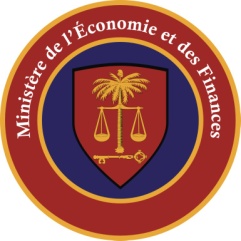 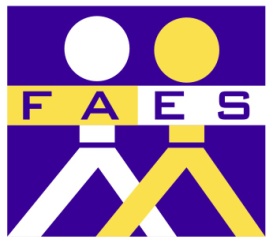   Ministère de l’Economie                                                                                          Fonds d’Assistance             et des Finances                                                                                                Economique et Sociale                                                                                                                                                                                                                                                                                      RÉPUBLIQUE D’HAÏTI                      Fonds d’Assistance Économique et Sociale(FAES)APPEL D’OFFRES INTERNATIONALN0 : AOI/2643/2016/B-007ACQUISITION ET INSTALLATION DE MATÉRIELS ET ÉQUIPEMENTS POUR LA DIRECTION DE LA RADIO TÉLÉ ÉDUCATIVE (RTE) DU MINISTERE DE L’ÉDUCATION NATIONALE ET DE LA FORMATION PROFESSIONNELLE (MENFP)DELAI DE SOUMISSION : 29 Avril 2016 à 10h30 am (heure locale)1.	Cet Avis d’Appel d’Offres fait suite à l’Avis Général de Passation des Marchés pour le programme AMOPERE (2643/GR-HA) publié au Development Business Online, édition No. IDB1012-07/14 du 07 août 2014.2.	La République d’Haïti a reçu un financement de la Banque Interaméricaine de Développement pour financer le coût du Programme d’Appui à la Mise en Œuvre du Plan Sectoriel de l’Éducation et de la Réforme Éducative en Haïti (AMOPERE), et a l’intention d’utiliser une partie du produit de ce financement pour effectuer des paiements au titre d’un marché. 3.	Le Fonds d’Assistance Économique et Sociale (FAES) sollicite maintenant des offres fermées de la part de Soumissionnaires éligibles en vue de l’Acquisition et l’installation de Matériels et Équipements pour la Direction de la Radio Télé Éducative (RTE) du Ministère de l’Éducation Nationale et de la Formation Professionnelle (MENFP).4.	La passation du marché sera conduite par Appel d’Offres International (AOI) tel que défini dans les Politiques de la Banque Interaméricaine de Développement relatives à la passation de marchés de biens et des travaux financés par la Banque Interaméricaine de Développement et ouvert à tous les Soumissionnaires de pays éligibles tels que définis dans les Politiques5.5.    Les Soumissionnaires éligibles et intéressés peuvent obtenir des informations auprès de l’Unité de Passation de Marchés (UPM) du Fonds d’Assistance Économique et Sociale (FAES)Adresse : 		Delmas 75, No 1Ville :		Port-au-Prince,Pays : 		HaïtiNuméro de téléphone : 	(509) 2813-1269Adresse électronique : 	marchesfaes@faes.gouv.ht et prendre connaissance du dossier d’Appel d’Offres à l’adresse indiquée ci-dessus du lundi au vendredi de 8h30 am à 4h00 pm. 6. 	Les exigences en matière de qualifications comprennent : Preuves de la capacité technique et financière des soumissionnaires; Aptitude à contracter avec l’État haïtien; Ne pas être figuré sur une liste noire d’une quelconque organisation nationale ou internationale; ne pas faire l’objet d’une sanction ou d’une restriction administrative ou juridique etc. Une marge de préférence ne sera pas octroyée aux contractants ayant la nationalité du pays de l’Emprunteur et éligibles. Voir le dossier d’Appel d’Offres pour des informations plus détaillées. 7.	Les Soumissionnaires intéressés peuvent acheter un Dossier d’Appel d’Offres complet en  français en formulant une demande écrite à l’adresse ci-dessus contre un paiement7 non remboursable de Cinq mille (5.000.00 HTG). La méthode de paiement se fera par chèque de direction à l’ordre du Fonds d’Assistance Économique et Sociale. Le dossier d’Appel d’Offres pourra être retiré en copie dure à l’adresse ci-dessus. 8.	Les offres devront être remises à l’adresse ci-dessus au plus tard le 29 Avril 2016 à 10h30 am (heure locale). La soumission des offres par voie électronique ne sera pas autorisée. Les offres remises en retard ne seront pas acceptées. Les offres seront ouvertes en présence des représentants des Soumissionnaires présents en personne à l’adresse ci-dessus. Les offres doivent comprendre une Déclaration de Garantie de l’Offre.9.	L’adresse à laquelle il est fait référence ci-dessus est : Fonds d’Assistance Économique et Sociale (FAES)Adresse : 		Delmas 75, No 1Ville :		Port-au-Prince,Pays : 		HaïtiNuméro de téléphone : 	(509) 2813-1269Adresse électronique : 	marchesfaes@faes.gouv.ht